HR-F 1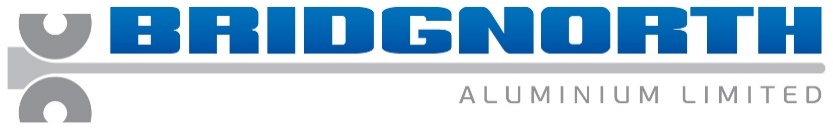 Issue 1Date of Issue 25/05/2018External Application Form Please circle your preferred shift pattern (dependant on the role applied for)  Personal Details  Do you have any relatives or friends employed by this company?                        Yes/No          (if yes please detail below)Please give details of any holidays booked that you would like us to honour if you are successful, or avoid for     interviewing purposes:Education & Training  Secondary Education  Further Education  Other Training/Qualifications (first aid, HGV licence, in-service training etc.)Employment History   Present/most recent employer  Previous Employment Please use the space below to explain why you are applying for this role and to provide any further detail in support   of your application:Data ProtectionPlease refer to our Job Applicant Privacy Notice (HR-GN4) for further details on what type of data we collect, how we use it and how long we keep it for, which can be found on the careers section of our website: http://www.bridgnorthaluminium.co.uk/careers/5b430e8280c0c/Job-Applicant-Privacy-NoticeAlternatively, please contact a member of the HR team on 01746 788111 who will be happy to provide you with a copy.Next StepsPosition applied for (if known):How did you learn about this vacancy?Have you previously applied for a position with Bridgnorth Aluminium?    (please circle)Have you previously applied for a position with Bridgnorth Aluminium?    (please circle)Have you previously applied for a position with Bridgnorth Aluminium?    (please circle)Yes/NoIf yes please give details of job role and the date you applied:If yes please give details of job role and the date you applied:Four Shift (days & nights)Four Shift (days only)Three ShiftDay ShiftNon-Shift (office)AnyForename(s):Mr/Mrs/Miss/Ms/Other(please circle)Mr/Mrs/Miss/Ms/Other(please circle)Mr/Mrs/Miss/Ms/Other(please circle)Surname:Home No:Address :Mobile No:Address :Daytime No:Address :Email:Postcode:Do you hold a driving licence?Do you hold a driving licence?Yes/NoAre you eligible to work in the UK?Are you eligible to work in the UK?Yes/NoDo you have access to a vehicle?Do you have access to a vehicle?Yes/NoName:Relationship:Department:Length of time known:Name:Relationship:Department:Length of time known:Name & Address of SchoolFrom/ToFrom/ToSubjectQualification & Grade(e.g. GCSE-C/ALevel-B)Name & Address of InstitutionFrom/ToFrom/ToSubjectQualification & Grade (e.g. GNVQ-pass/degree-2:1)Training CourseDateQualification achieved (if applicable)Job Title:Dates of employmentDates of employmentDates of employmentDates of employmentFrom:From:To:Duties:Name & Address of employer:Name & Address of employer:Name & Address of employer:Name & Address of employer:Name & Address of employer:Reason for leaving:Reason for leaving:Reason for leaving:Notice period:Notice period:Salary:Salary:Additional benefits/bonuses:Additional benefits/bonuses:Additional benefits/bonuses:Additional benefits/bonuses:Additional benefits/bonuses:Job Title:Dates of employmentDates of employmentDates of employmentDates of employmentDates of employmentDates of employmentFrom:From:To:To:Duties:Duties:Name & Address of employer:Name & Address of employer:Name & Address of employer:Name & Address of employer:Name & Address of employer:Name & Address of employer:Name & Address of employer:Reason for leaving:Reason for leaving:Reason for leaving:Reason for leaving:Reason for leaving:Job Title:Dates of employmentDates of employmentDates of employmentDates of employmentDates of employmentDates of employmentFrom:From:ToToDuties:Duties:Name & Address of employer:Name & Address of employer:Name & Address of employer:Name & Address of employer:Name & Address of employer:Name & Address of employer:Name & Address of employer:Reason for leaving:Reason for leaving:Reason for leaving:Reason for leaving:Reason for leaving:Job Title:Job Title:Job Title:Dates of employmentDates of employmentDates of employmentDates of employmentDates of employmentDates of employmentFrom:From:To:Duties:Duties:Name & Address of employer:Name & Address of employer:Name & Address of employer:Name & Address of employer:Name & Address of employer:Name & Address of employer:Name & Address of employer:Reason for leaving:Reason for leaving:Reason for leaving:Reason for leaving:Reason for leaving:Job Title:Job Title:Job Title:Job Title:Dates of employmentDates of employmentDates of employmentDates of employmentDates of employmentDates of employmentFrom:From:To:To:To:Duties:Duties:Duties:Duties:Name & Address of employer:Name & Address of employer:Name & Address of employer:Name & Address of employer:Name & Address of employer:Name & Address of employer:Name & Address of employer:Reason for leaving:Reason for leaving:Reason for leaving:Reason for leaving:Reason for leaving:Declaration:I certify that to the best of my knowledge the details provided in this application are true and accurate. I understand that the provision of false information may result in the termination of any contract of employment entered into:Signature of candidate..................................................................................................Date.......................................... Print Name...................................................................................................................................................................... Please note that all offers of employment are subject to the receipt of proof of right to work in the UK, proof of qualifications and satisfactory references.Please return this application;By post - Human Resources Department, Bridgnorth Aluminium, Stourbridge Road, Bridgnorth WV15 6AUBy Email – recruitment@bridgnorthaluminium.co.ukOnce received, we will send a letter of acknowledgment.Should we have a vacancy that matches your skills and experience we will contact you to discuss your application further.Please be aware that successfully shortlisted candidates will be asked to produce original and acceptable documents in relation to their stated qualifications and right to work.